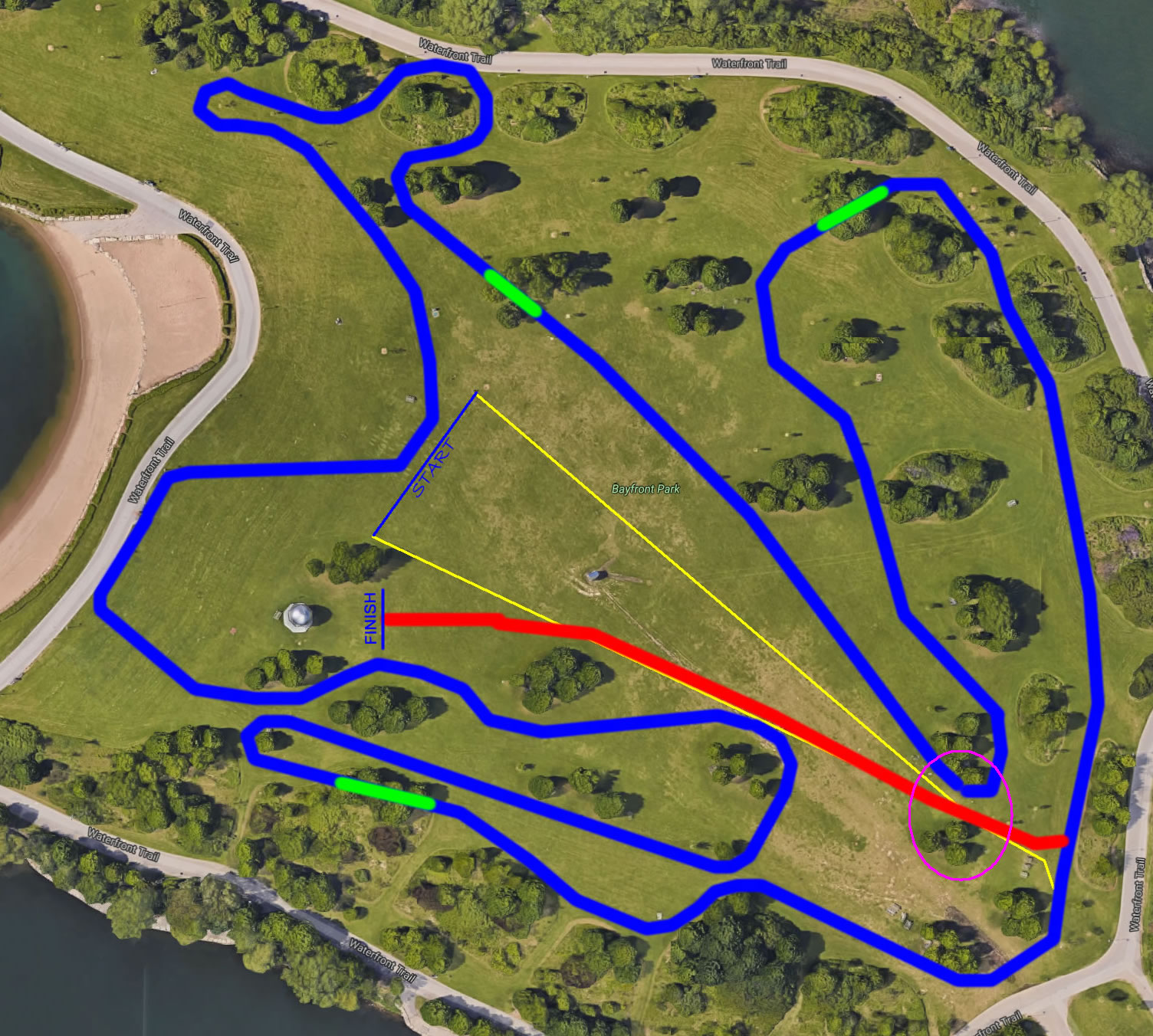 Checkout videos and results from the 2017 races at Canadian Runninghttps://runningmagazine.ca/2017-marauder-bayfront-open-mens-7k/https://runningmagazine.ca/video-marauder-bayfront-cross-country-open-womens-7k/Instagramhttps://www.instagram.com/p/BaSZrFig8Fx/?taken-by=mcmastersports